Таким образом, МИССИЯ МБОУ СОШ № 19:формирование  российской идентичности современного школьника (принятие личностью базовых национальных и общечеловеческих ценностей, национальных духовных традиций и достижение современного национального воспитательного идеала) средствами урочной и внеурочной деятельности как условия укрепления российской государственности.Нормативно-правовые документы
 стратегического значенияМуниципальное бюджетное общеобразовательное учреждение средняя общеобразовательная  школа №19 города КовроваНормативно-правовые документы
 стратегического значенияМиссия школы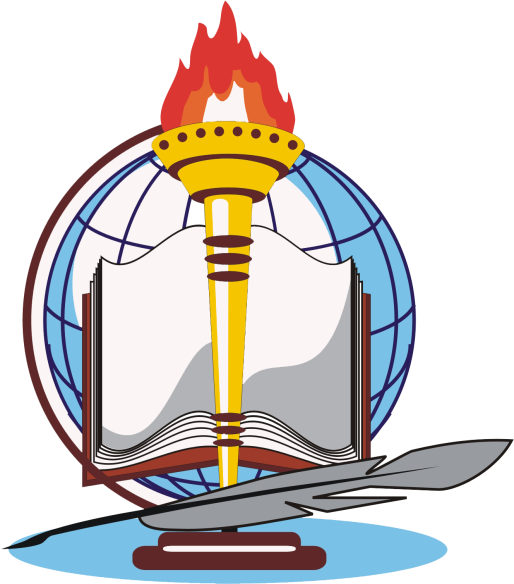 2015 г.Кто мы?МБОУ СОШ  № 19 г. Коврова  открыта в 1964 году.Тип - муниципальное бюджетное общеобразовательное учреждение.Вид – средняя   общеобразовательная школа. В соответствии с Положением о городском инновационном образовательном учреждении является  лабораторией передового педагогического опыта. (Общественный статус присвоен управлением образованием администрации г. Коврова  в 2001 году).Что вкладываем в понятие МИССИЯ ШКОЛЫ?Миссия — это локальный нормативный документ, в котором определяется цель школы, её предназначение: куда она стремится и каких  результатов  собирается достичь. В этом документе описывается предпочтительное будущее, которое определяется с учётом истории школы, выбранной модели её инновационного развития, тенденций изменений в социуме, ожиданий от школы со стороны родителей, общества, государства. Мы рассматриваем миссию школы как:визитную карточку, по которой судят о том, чем наша школа отличается от других подобных учреждений; импульс и ориентир продвижения школы от нынешнего состояния к будущему, идеологию образовательного и воспитательного процесса, определяющее звено учебно - методического комплекса (УМК)  школы.Для кого мы работаем?МБОУ СОШ  № 19 г. Коврова  осуществляет свою деятельность для групп (сообществ) людей и учреждений:для детей (обучающихся), являющихся главными клиентами школы; для родителей (законных представителей) обучающихся в школе детей;для сотрудников школы;для местного образовательного сообщества и государства.Таким образом, школа берет на себя определенные обязательства и выполняет важные функции по отношению к заказчикам на образование,  учредителям, собственному персоналу, местному населению и сообществу.В чем состоит назначение миссии?Созданная в школе миссия позволяет: управленцам видеть и согласовывать стратегические приоритеты школыучредителю и партнёрам понять место, которое стремится занять школа на рынке образовательных услуг;работникам  школы почувствовать себя командой единомышленников, нацеленной на достижение успеха, ощутить свою  значимость, получить моральные стимулы работы;обучающимся и их родителям со вниманием и заинтересованностью относиться к школе при выборе образовательной организации, которая может удовлетворить их нужды и потребности;обществу в целом (в том числе в лице государственных  органов) понять социальное предназначение школы.Что лежит в основе нашей деятельности?Главными документами, регламентирующими деятельность МБОУ СОШ № 19 г. Коврова являются:Документы федерального уровня:Закон 273-ФЗ.рф «Об образовании»  Концепция долгосрочного социально-экономического развития РФ на период до 2020 г. (утверждена Распоряжением Правительства РФ от 17.11.2008 г. № 1662-р)Стратегия государственной национальной политики РФ на период до 2025 года, утвержденная указом Президента РФ от 19.12.2012 г. № 1666;Стратегия развития воспитания в РФ на период до 2025 года, утвержденная Распоряжением Правительства РФ от 29.05.2015 № 996-р;Федеральная целевая программа развития образования на 2011-2015 годы;Федеральный  государственный образовательный стандарт (ФГОС) общего образования второго поколения, авторы которого видят миссию современной школы в формировании российской идентичности, т.е. формировании личности будущего россиянина как важнейшего условия укрепления российской государственностиНациональная образовательная инициатива «Наша новая школа», в которой  определен  современный национальный воспитательный идеал:  «высоконравственный, творческий компетентный гражданин России, принимающий судьбу Отечества как свою личную, осознающий ответственность за настоящее и будущее своей страны, укоренённый в духовных и культурных традициях многонационального народа Российской Федерации», осваивающий   современные компетентности,  отвечающие  общемировым требованиям  к  человеческому капиталу.Документы регионального уровня:Закон Владимирской области от 12.08.2013 N 86-ОЗ (ред. от 21.11.2014)
«Об образовании во Владимирской области…» (принят постановлением ЗС Владимирской области от 31.07.2013 N 223)Долгосрочная целевая Программа развития образования Владимирской области на 2013-2015 г.г. (утверждена Постановлением Губернатора Владимирской области от 31.10.2011 № 1177 (в ред. от 13.02.2013).С 2014 года  (с момента открытия на базе школы региональной инновационной площадки) миссия определяется  и  темой инновационной деятельности «Организационно-педагогические условия становления российской идентичности современного школьника».В чем видим главную стратегическую цель, предназначение школы?Мы придерживаемся золотого стандарта ключевых ценностей образования, обеспечивающего успех выпускникам и уверенность их родителям:высокое качество обучения, способствующее овладению  обучающимися  современными  знаниями и компетенциями, отвечающими общемировым  требованиям  к  человеческому  капиталу; успешная социализация по завершению основного и среднего общего образования;современное воспитание, способствующее формированию в каждом ребенке ценных в современном обществе личностных качеств, в том числе сформулированных в Национальном воспитательном идеале; формирование основ российской идентичности (этнической и региональной, гражданской и общечеловеческой);личностное развитие, т.е.  обеспечение развития  каждого обучающегося при сохранении его физического и психического здоровья;  формирование отношения к здоровью как к ценности личной и общественной; эффективное жизнеобеспечение.Принципы, способствующие реализации миссии школыПринципы государственной политики в сфере образования (Глава 1, статья 3 закона 273-ФЗ.рф «Об образовании»):Доступность качественного  образования (обеспечение права каждого человека на образование, недопустимость дискриминации в сфере образования)Гуманистический характер образования (приоритет жизни и здоровья человека, прав и свобод личности, свободного развития личности, воспитание взаимоуважения, трудолюбия, гражданственности, патриотизма, ответственности, правовой культуры, бережного отношения к природе и окружающей среде)Единство образовательного пространства на территории Российской Федерации, защита и развитие этнокультурных особенностей и традиций народов Российской Федерации в условиях многонационального государстваСвобода выбора получения образования согласно склонностям и потребностям человека, создание условий для самореализации каждого человека, свободное развитие его способностейДемократический характер управления образованием, обеспечение прав педагогических работников, обучающихся, родителей (законных представителей) обучающихся на участие в управлении образовательными организациямиИнформационная открытость и публичная отчетность образовательных организацийПринципы, основополагающие для модели формирования основ российской идентичности(Программа региональной инновационной площадки «Организационно-педагогические условия становления российской идентичности современного школьника»).Принцип преемственности Принцип дифференциации и разнообразияПринцип креативности Принцип культурной целостности Принцип объемной (стереоскопической) картины мираПринцип вариативностиКакие ценности и коренные убеждения являются для нас приоритетными?Мотивация: мы стремимся к созданию лучшего мира посредством образования Лидерство: мы стремимся к инновациям в педагогической деятельности и приветствуем творческий подход преподавателей. Качество: мы дорожим репутацией, основанной на истории школы, ее традициях, высоких стандартах образования Партнерство: мы достигаем целей, работая сообщаУчастие:  субъекты образовательного процесса получают максимум информации об учебном процессе и имеют возможность воздействовать на него Каких результатов мы стремимся достичь?Главным результатом своей деятельности мы считаем личность выпускника, в том числе на промежуточных образовательных этапах (начального, основного и среднего) общего образования, обладающую определенными нравственными и гражданскими качествами, интеллектуальными способностями, ключевыми компетенциями, показателями российской идентичности (См. Модель выпускника МБОУ СОШ № 19 г. Коврова)